DSWD DROMIC Report #24on Typhoon “ROSITA” [I.N. YUTU]as of 4 November 2018, 12NNSUMMARYStatus of Affected Families / PersonsA total of 65,348 or 254,764 persons were affected in 1,376 barangays, 197 cities/municipalities, and 20 provinces in Regions I, II, III, VIII, and CAR (see Table 1; Annex A for details).Table 1. Affected Areas and Number of Affected Families / PersonsNote: Changes in figures are due to continuous assessment and validation. Sources: LGUs through the C/MSWD and C/MDRRMOStatus of Displaced and Served Families / Persons (see Table 2; Annex B for details)Table 2. Number of Served Families / Persons Inside and Outside ECsNote: Changes in figures are due to continuous assessment and validation.  Sources: LGUs through the C/MSWD and C/MDRRMOServices and InterventionsCamp Coordination and Camp Management and IDP ProtectionQuick Response Teams trained on the Management of Evacuation Centers are on standby and ready for deployment to augment the Local Government Units, when necessary.UNICEF and UNFPA are on standby with available Women-/Child-Friendly Space and Family Training and Reunification (FTR) Kits, trained staff to support the Gender-based Violence and Child Protection in Emergencies (CPIE) response.Services and/or interventions. To date, LGUs have been undergoing distribution of FFPs and administering the ECs.Profiling: LGUs have difficulties in the “profiling process” of the most affected areas due to immediate resilient behavior of the communities who are not willing to stay in ECs.Per evaluation DSWD-FO I, the LGUs can manage the disaster response operations and the LGUs may close the evacuation centers tomorrow.Food and Non-Food ItemsDSWD-NROC has augmented Family Food Packs worth ₱17,712,000.00 to DSWD-Field Offices II, III and CAR.DSWD-NROC has augmented Non-Food Items worth ₱3,559,500.00 to DSWD-Field Offices III and CAR. In-transit DeliveriesNo deliveries as of this time.Available Stocks at NROCWorkforce Support for OperationsOngoing repacking of family food packs at NROC, Pasay City and Visayas Disaster Response Center (VDRC), Cebu City for augmentation support.Continuous mobilization of additional volunteers engaged in the repacking of FFPs at DSWD-NROC.Continuous coordination with the Logistics Cluster for the availability of air, sea and land assets for the mobilization of relief goods to affected areas. Close coordination with the Logistics Cluster for the availability of air, sea, and land assets for transporting relief goods to affected areas.Damaged Houses There are 7,881 damaged houses reported in Regions I, II, VIII, and CAR; of which, 842 houses are totally damaged and 7,039 houses are partially damaged (see Table 3; Annex C for details).Table 3. Number of Damaged HousesNote: Ongoing assessment and validation.  Sources: LGUs through the C/MSWD and C/MDRRMOSummary of Assistance Provided (see Table 4; Annex D for details)Table 4. Cost of Assistance Provided to Affected Families / PersonsNote: Ongoing assessment and validationSources: LGUs through the C/MSWD and C/MDRRMO, and DSWD-Field OfficesSituational ReportsDSWD-DRMBDSWD-CAR*****The Disaster Response Operations Monitoring and Information Center (DROMIC) of the DSWD-DRMB is closely coordinating with the concerned DSWD-Field Offices for any significant disaster preparedness for response updates.MARIEL B. FERRARIZReleasing OfficerANNEX A. Number of Affected Families / PersonsANNEX B. Displaced and Served Families / PersonsANNEX C. Damaged Houses                   -                    - ANNEX D. Cost of AssistanceREGION  PSA Population 2015 NUMBER OF AFFECTED  NUMBER OF AFFECTED  NUMBER OF AFFECTED  NUMBER OF AFFECTED  NUMBER OF AFFECTED REGION  PSA Population 2015 Barangays  Cities / Municipalities  Provinces  Families  Persons GRAND TOTAL25,857,871  1,376 197 20  65,348  254,764 REGION I5,026,128 127 34 4  2,038  6,565 REGION II3,451,410 882 81 4  42,641  165,686 REGION III11,218,177 70 11 5  6,888  21,808 REGION VIII4,440,150 9 3 1 298  1,338 CAR1,722,006 288 68 6  13,4863  59,367 REGION NUMBER OF EVACUATION CENTERS (ECs)  NUMBER OF EVACUATION CENTERS (ECs)  INSIDE ECs  INSIDE ECs  INSIDE ECs  INSIDE ECs  INSIDE ECs Returned Home  INSIDE ECs Returned Home  OUTSIDE ECs  OUTSIDE ECs  OUTSIDE ECs  OUTSIDE ECs  OUTSIDE ECs Returned Home  OUTSIDE ECs Returned Home  TOTAL SERVED  TOTAL SERVED  TOTAL SERVED  TOTAL SERVED REGION NUMBER OF EVACUATION CENTERS (ECs)  NUMBER OF EVACUATION CENTERS (ECs)  INSIDE ECs  INSIDE ECs  INSIDE ECs  INSIDE ECs  INSIDE ECs Returned Home  INSIDE ECs Returned Home  OUTSIDE ECs  OUTSIDE ECs  OUTSIDE ECs  OUTSIDE ECs  OUTSIDE ECs Returned Home  OUTSIDE ECs Returned Home  Families  Families  Persons  Persons REGION NUMBER OF EVACUATION CENTERS (ECs)  NUMBER OF EVACUATION CENTERS (ECs)  Families  Families  Persons  Persons Families Persons  Families  Families  Persons  Persons Families Persons  Total Families  Total Families  Total Persons  Total Persons REGION CUM  NOW  CUM NOW  CUM NOW Families Persons  CUM NOW  CUM NOW Families Persons  CUM NOW  CUM NOW GRAND TOTAL 1,210 15 29,539  135 110,705 466 29,404 110,239 23,688  93 88,725 383  23,595  88,342 53,154  241 199,209 849 REGION I73  - 1,527 - 4,794  -  1,527  4,794  420 -  1,315  -  420 1,315 1,947 -  6,109  - REGION II784 1 22,105  1 86,225 4 22,104 86,221 17,184 - 66,026  -  17,184  66,026 39,289  14 152,251 4 REGION III143  - 2,659 - 8,070  - 2,659 8,070 4,216 - 13,679  -  4,216  13,679 6,875 -  21,749  - REGION VIII5 5  23  23  92 92 - -  78  78 312 312  -  -  101  101 404 404 CAR205 9 3,225  111 11,524 370 3,114 11,154 1,790  15  7,393 71  1,775  7,332 4,942  126  18,696 441 FIELD OFFICERELIEF ITEMSQUANTITYCOST OF ASSISTANCEDSWD-FO IIFamily Food Packs15,0005,400,000.00DSWD-FO IIIFamily Food Packs10,0003,600,000.00DSWD-FO CARFamily Food Packs24,2008,712,000.00TOTAL17,712,000.0017,712,000.0017,712,000.00FIELD OFFICERELIEF ITEMSQUANTITYCOST OF ASSISTANCEDSWD-FO IIISleeping Kit1,000757,750.00 DSWD-FO CARFamily Kit5001,150,000.00 DSWD-FO CARSleeping Kit500378,875.00 DSWD-FO CARHygiene Kit500893,875.00 DSWD-FO CARKitchen Kit500379,000.00 TOTAL TOTAL TOTAL 3,559,500.00 ITEMQUANTITYCOSTFamily Food Packs78,20030,672,000.00 NFA Rice (in Kilograms)184,0008,775,000.00 Hygiene Kits57,773103,283,680.75 Sleeping Kits4,2373,210,586.75 Family Kits23,48854,022,400.00 Kitchen Kits4,2373,211,646.00 Tents1,48923,675,100.00 Laminated Sacks117 407,028.96 DAFAC Forms430,950 767,091.00 Collapsible Water Carrier10,4974,345,758.00 TOTAL794,988 232,370,291.46 CATEGORYORGANIZATIONNUMBER OF PAXACTIVITYCiviliansMCCT (Cash for Work)32Mechanized ProductionCiviliansMembers Church of God International (MCGI)21Mechanized ProductionCiviliansJollibee13Mechanized ProductionCiviliansMembers Church of God International (MCGI)78Mechanized ProductionCiviliansGlobe22Mechanized ProductionCiviliansMCCT (Cash for Work)32Mechanized ProductionCiviliansParish Youth Ministry - Our Lady of Airways Parish7Mechanized ProductionCiviliansMembers Church of God International (MCGI)121Coffee BundlingCiviliansMCCT (Cash for Work)30Mechanized ProductionUniformed PersonnelPhilippine Coast Guard90Mechanized ProductionCiviliansParish Youth Ministry - Our Lady of Airways Parish5Coffee BundlingUniformed PersonnelPhilippine Coast Guard69Mechanized ProductionTOTAL WORKFORCE DEPLOYEDTOTAL WORKFORCE DEPLOYED520REGIONNO. OF DAMAGED HOUSES NO. OF DAMAGED HOUSES NO. OF DAMAGED HOUSES REGION Total  Totally  Partially GRAND TOTAL7,881 842 7,039 REGION I 19 2  17 REGION II6,253 766 5,487 REGION III 675 31  644 REGION VIII 109 5  104 CAR 825 38  787 REGION  TOTAL COST OF ASSISTANCE  TOTAL COST OF ASSISTANCE  TOTAL COST OF ASSISTANCE  TOTAL COST OF ASSISTANCE  TOTAL COST OF ASSISTANCE REGION  DSWD  LGU  NGOs  OTHERS  GRAND TOTAL GRAND TOTAL 5,693,964.25 1,629,035.20 6,190.00  4,210.00  7,333,399.45 REGION I57,600.00  259,065.00  - - 316,665.00 REGION II 2,972,160.00  21,000.00  - -  2,993,160.00 REGION III583,200.00  656,490.00  - -  1,239,690.00 REGION VIII -  8,280.00  - - 8,280.00 CAR 2,081,004.25  684,200.20 6,190.00  4,210.00  2,775,604.45 DATESITUATIONS / ACTIONS UNDERTAKENNovember 4, 2018The DSWD-DRMB and DSWD-NRLMS staff are on 24/7 duty to continuously coordinate with the concerned DSWD Field Offices for significant disaster response updates.DATESITUATIONS / ACTIONS UNDERTAKENNovember 4, 2018Continuous activation of DSWD QRT and Provincial SWAD Teams to render 24/7 duty, and monitor and report situations in their respective areas of responsibility. Continuous coordination with SWAD Team Members and validation of data received from the Provincial Operations Centers.Municipal Action Team (MAT) leaders are in the different affected municipalities leading the provision of assistance and assessment of the situation as basis in providing the necessary interventions or services.REGION / PROVINCE / MUNICIPALITY REGION / PROVINCE / MUNICIPALITY  NUMBER OF AFFECTED  NUMBER OF AFFECTED  NUMBER OF AFFECTED REGION / PROVINCE / MUNICIPALITY REGION / PROVINCE / MUNICIPALITY  Barangays  Families  Persons GRAND TOTALGRAND TOTAL1,376 65,348 254,764 REGION IREGION I 127 2,038 6,565 Ilocos NorteIlocos Norte 2  14  67 Adams 1  13  62 Dingras 1  1  5 Ilocos SurIlocos Sur 9  163  507 Sinait2 21 75 Suyo1 10 38 Tagudin6 132 394 La UnionLa Union 65 1,212 3,638 Agoo5 12 47 Aringay3 42 109 Bacnotan1 1 6 Balaoan2 166 465 Bangar3 137 369 Bauang8 160 418 Caba2 50 140 Luna3 6 20 Naguilian4 17 73 Pugo4 9 37 Rosario1 60 176 CITY OF SAN FERNANDO (Capital)20 487  1,507 San Juan6 9 48 Santo Tomas1 49 182 Tubao2 7 41 PangasinanPangasinan 51  649 2,353 CITY OF ALAMINOS3 32 103 Alcala2 3 11 Bayambang1 5 25 Binalonan1 3 16 Bolinao3 19 96 Bugallon1 2 9 Dagupan City10 274 950 LINGAYEN (Capital)9 119 350 Pozzorubio1 3 13 San Fabian4 94 339 San Nicolas 1 6 18 Santa Barbara13 76 380 Sison1 10 29 Sual1 3 14 REGION IIREGION II 882 42,641 165,686 CagayanCagayan 213 4,213 14,495 Abulug3 29 89 Alcala5 29 113 Allacapan11 128 327 Amulung6 88 295 Aparri4 52 205 Baggao20 818  2,777 Camalaniugan6 10 34 Claveria3 23 83 Enrile1 4 11 Gattaran33  1,160  4,302 Gonzaga10 166 532 Iguig8 36 156 Lal-lo15 128 439 Lasam11 154 487 Pamplona17 631  2,351 Peñablanca6 66 220 Piat6 53 209 Rizal11 247 635 Santa Ana4 51 195 Santa Praxedes8 63 224 Santa Teresita3 19 66 Santo Niño (Faire)5 25 83 Solana8 48 145 Tuao7 148 340 Tuguegarao City (capital)2 37 177 IsabelaIsabela 511 34,824 137,637 Alicia34  2,926  14,630 Angadanan19 466  1,440 Aurora32  3,234  14,531 Benito Soliven25  1,189  4,560 Burgos14 779  2,848 Cabagan4 98 347 Cabatuan8 81 255 City of Cauayan44  2,421  11,876 Cordon24  5,235  11,766 Delfin Albano (Magsaysay)10 308 929 Dinapigue6 372  1,140 Divilacan6 226 766 Echague11 151 466 Gamu13 881  2,781 Ilagan (capital)20 167 660 Jones15 164 520 Luna9 71 251 Maconacon10 361  1,157 Mallig10 188 602 Naguilian14 172 625 Palanan14 906  3,491 Quezon6 119 403 Quirino14 266  1,048 Ramon14 748  1,678 Reina Mercedes14 443  1,615 Roxas23  3,643  17,374 San Agustin3 170 484 San Guillermo17 798  2,740 San Isidro4 413  1,770 San Manuel18 165 537 San Mariano9 184 720 San Mateo15 614  3,490 San Pablo1 4 19 Santa Maria10  1,600  6,930 City of Santiago4  4,942  22,009 Santo Tomas17 319  1,179 Nueva VizcayaNueva Vizcaya 90 1,353 5,151 Ambaguio6 81 384 Aritao1 1 2 Bagabag1 9 38 Bambang12 348  1,356 Bayombong (capital)5 61 249 Diadi9 35 140 Dupax del Norte6 76 223 Dupax del Sur1 2 4 Kasibu8 147 493 Kayapa9 71 247  Quezon6 76 284 Santa Fe2 11 48 Solano21 430  1,664 Villaverde3 5 19 QuirinoQuirino 68 2,251 8,403 Aglipay12 124 390 Cabarroguis (capital)15 343  1,081 Diffun16  1,103  4,379 Maddela11 374  1,195 Nagtipunan5 138 691 Saguday9 169 667 REGION IIIREGION III 70 6,888 21,808 AuroraAurora 67 6,825 21,493 Baler (capital)5 72 313 Casiguran20  1,946  6,946 Dilasag11  3,096  9,543 Dinalungan8 931  2,064 Dingalan8 337  1,227 Dipaculao15 443  1,400 Nueva EcijaNueva Ecija 1  56  280 Pantabangan1 56 280 TarlacTarlac 1  4  25 Moncada1 4 25 ZambalesZambales 1  3  10 Santa Cruz1 3 10 REGION VIIIREGION VIII 9  298 1,338 Northern SamarNorthern Samar 9  298 1,338 Catarman (capital)3 155 620 Mapanas1 12 64 Pambujan5 131 654 CARCAR 288 13,483 59,367 AbraAbra 24 3,343 15,121 Dolores3 64 149 Lagayan5  1,301  5,370 Licuan-Baay (Licuan)1 2 68 Malibcong3 5 16 Manabo8  1,953  9,450 Sallapadan2 10 31 San Juan2 8 37 ApayaoApayao 38  494 1,887 Conner9 202 930 Flora3 13 49 Kabugao (capital)2 22 105 Luna4 46 116 Pudtol8 39 139 Santa Marcela12 172 548 BenguetBenguet 54 1,577 5,465 Atok 1  1  2 Baguio City15 172 728 Bakun3 122 465 Bokod4 9 24 Buguias4 27 88 Itogon9 786  2,510 Kabayan1 4 8 Kapangan1 3 15 Kibungan4 167 485 La Trinidad (capital)4 14 62 Sablan1 13 45 Tuba6 244 976 Tublay1 15 57 IfugaoIfugao 71  595 2,424 Aguinaldo2 9 47 Alfonso Lista (Potia)8 71 361 Asipulo11 121 434 Banaue10 137 527 Hingyon6 77 374 Hungduan3 8 35 Kiangan3 15 68 Lagawe (capital)12 73 286 Lamut7 58 174 Mayoyao5 21 93 Tinoc4 5 25 KalingaKalinga 49 1,583 6,423 Balbalan5 104 799 Lubuagan9 415  1,779 Pasil4 29 150 Pinukpuk5 220 809 Tanudan1 94 422 Tinglayan4 94 422 Rizal (Liwan)3 14 51 City of Tabuk (capital)18 613  1,991 Mountain ProvinceMountain Province 52 5,891 28,047 Barlig5 51 182 Bontoc (capital)2 8 30 Natonin10 167 721 Paracelis9  5,444  26,166 Sadanga5 27 108 Bauko7 51 272 Besao2 44 131 Sabangan2 20 87 Sagada6 61 300 Tadian4 18 50 REGION / PROVINCE / MUNICIPALITY REGION / PROVINCE / MUNICIPALITY  NUMBER OF EVACUATION CENTERS (ECs)  NUMBER OF EVACUATION CENTERS (ECs)  INSIDE ECs  INSIDE ECs  INSIDE ECs  INSIDE ECs  INSIDE ECs Returned Home  INSIDE ECs Returned Home  OUTSIDE ECs  OUTSIDE ECs  OUTSIDE ECs  OUTSIDE ECs  OUTSIDE ECs Returned Home  OUTSIDE ECs Returned Home  TOTAL SERVED  TOTAL SERVED  TOTAL SERVED  TOTAL SERVED REGION / PROVINCE / MUNICIPALITY REGION / PROVINCE / MUNICIPALITY  NUMBER OF EVACUATION CENTERS (ECs)  NUMBER OF EVACUATION CENTERS (ECs)  INSIDE ECs  INSIDE ECs  INSIDE ECs  INSIDE ECs  INSIDE ECs Returned Home  INSIDE ECs Returned Home  OUTSIDE ECs  OUTSIDE ECs  OUTSIDE ECs  OUTSIDE ECs  OUTSIDE ECs Returned Home  OUTSIDE ECs Returned Home  Families  Families  Persons  Persons REGION / PROVINCE / MUNICIPALITY REGION / PROVINCE / MUNICIPALITY  NUMBER OF EVACUATION CENTERS (ECs)  NUMBER OF EVACUATION CENTERS (ECs)  Families  Families  Persons  Persons Families Persons  Families  Families  Persons  Persons  Families Persons  Total Families  Total Families  Total Persons  Total Persons REGION / PROVINCE / MUNICIPALITY REGION / PROVINCE / MUNICIPALITY  CUM NOW  CUM NOW  CUM NOW Families Persons  CUM NOW  CUM NOW  Families Persons  CUM NOW  CUM NOW GRAND TOTALGRAND TOTAL1,210 1529,539135110,70546629,404110,23923,6689388,27538323,59588,34253,154241199,209849REGION IREGION I73 -1,527-4,794-1,5274,794420-1,315-4201,3151,947-6,109-Ilocos NorteIlocos Norte1 -2-7-2712-60-126014-67-Adams1-2-7-2711-55-115513-62-Dingras--------1-5-151-5-Ilocos SurIlocos Sur4 -160-496-1604963-11-311163-507-Sinait2-21-75-2175------21-75-Suyo1-7-27-7273-11-31110-38-Tagudin1-132-394-132394------132-394-La UnionLa Union31 -798-2,346-7982,346405-1,244-4051,2441,203-3,590-Agoo5-12-47-1247------12-47-Aringay1-42-109-42109------42-109-Bacnotan1-1-6-16------1-6-Balaoan1-166-465-166465------166-465-Bangar1-133-363-1333634-6-46137-369-Bauang5-159-414-1594141-4-14160-418-Caba1-44-119-441196-21-62150-140-Luna1-6-20-620------6-20-Naguilian1-2-6-2615-67-156717-73-Pugo1-1-2-128-35-8359-37-Rosario1-60-176-60176------60-176-CITY OF SAN FERNANDO (Capital)9-116-396-116396371-1,111-3711,111487-1,507-Santo Tomas1-49-182-49182------49-182-Tubao2-7-41-741------7-41-PangasinanPangasinan37 -567-1,945-5671,945------567-1,945-CITY OF ALAMINOS3-32-103-32103------32-103-Alcala1-2-8-28------2-8-Binalonan1-3-16-316------3-16-Bolinao3-19-96-1996------19-96-Bugallon1-2-9-29------2-9-Dagupan City10-274-950-274950------274-950-LINGAYEN (Capital)11-119-350-119350------119-350-Pozzorubio1-3-13-313------3-13-San Fabian3-94-339-94339------94-339-San Nicolas 1-6-18-618------6-18-Sison1-10-29-1029------10-29-Sual1-3-14-314------3-14-REGION IIREGION II784 122,105186,225422,10486,22117,184-66,026-17,18466,02639,28914152,2514CagayanCagayan228 13,284111,14643,28311,142798-2,866-7982,8664,082114,0124Abulug3-29-89-2989------29-89-Alcala7-28-110-281101-3-1329-113-Allacapan11-128-327-128327------128-327-Amulung6-88-295-88295------88-295-Aparri5-44-163-441638-42-84252-205-Baggao19-507-1,744-5071,744311-1,033-3111,033818-2,777-Camalaniugan6-10-34-1034------10-34-Claveria2-9-39-93914-44-144423-83-Enrile1-4-11-411------4-11-Gattaran38161312,26846122,264416-1,551-4161,5511,02913,8194Gonzaga11-160-508-1605086-24-624166-532-Iguig8-36-156-36156------36-156-Lal-lo18-127-435-1274351-4-14128-439-Lasam11-152-478-1524782-9-29154-487-Pamplona17-631-2,351-6312,351------631-2,351-Peñablanca5-56-178-5617810-42-104266-220-Piat8-53-209-53209------53-209-Rizal11-247-635-247635------247-635-Santa Ana4-51-195-51195------51-195-Santa Praxedes14-47-167-4716716-57-165763-224-Santa Teresita3-19-66-1966------19-66-Santo Niño (Faire)3-12-26-122613-57-135725-83-Solana8-48-145-48145------48-145-Tuao7-148-340-148340------148-340-Tuguegarao City (capital)2-37-177-37177------37-177-IsabelaIsabela426 -17,001-68,684-17,00168,68415,808-60,825-15,80860,82532,809-129,509-Alicia35-1,674-7,852-1,6747,8521,252-6,778-1,2526,7782,926-14,630-Angadanan12-183-618-183618218-562-218562401-1,180-Aurora47-3,166-14,259-3,16614,25968-272-682723,234-14,531-Benito Soliven8-173-496-173496------173-496-Burgos13-246-769-24676930-71-3071276-840-Cabagan4-98-347-98347------98-347-Cabatuan8-81-255-81255------81-255-City of Cauayan3-133-436-1334362,288-11,440-2,28811,4402,421-11,876-Cordon5-298-806-2988064,937-10,960-4,93710,9605,235-11,766-Delfin Albano (Magsaysay)9-122-353-122353186-576-186576308-929-Dinapigue6-372-1,140-3721,140------372-1,140-Divilacan10-166-559-16655960-207-60207226-766-Echague11-151-466-151466------151-466-Gamu1-5-20-520876-2,761-8762,761881-2,781-Ilagan (capital)20-167-660-167660------167-660-Jones9-121-348-121348------121-348-Luna11-71-251-71251------71-251-Maconacon11-361-1,157-3611,157------361-1,157-Mallig7-188-602-188602------188-602-Naguilian5-60-177-60177------60-177-Palanan21-806-3,186-8063,186100-305-100305906-3,491-Quezon5-119-403-119403------119-403-Quirino3-156-614-156614110-434-110434266-1,048-Ramon13-746-1,670-7461,670------746-1,670-Reina Mercedes12-83-293-83293360-1,322-3601,322443-1,615-Roxas24-551-2,206-5512,2063,034-14,936-3,03414,9363,585-17,142-San Agustin9-170-484-170484------170-484-San Guillermo18-798-2,740-7982,740------798-2,740-San Isidro9-179-834-179834------179-834-San Manuel7-162-537-1625373---3-165-537-San Mariano9-184-720-184720------184-720-San Mateo16-614-3,490-6143,490------614-3,490-San Pablo1-4-19-419------4-19-Santa Maria5-17-83-17831,583-6,847-1,5836,8471,600-6,930-City of Santiago30-4,318-18,889-4,31818,889642-3,120-6423,1204,960-22,009-Santo Tomas9-258-945-25894561-234-61234319-1,179-Nueva VizcayaNueva Vizcaya73 -772-2,804-7722,804578-2,335-5782,3351,350135,139-Ambaguio6-81-384-81384------81-384-Aritao1-1-2-12------1-2-Bagabag1-9-38-938------9-38-Bambang9-136-514-136514212-842-212842348-1,356-Bayombong (capital)5-59-241-592412-8-2861-249-Diadi6-28-111-281117-29-72935-140-Dupax del Norte6-76-223-76223------76-223-Dupax del Sur1-2-4-24------2-4-Kasibu9-147-493-147493------147-493-Kayapa9-65-222-652226-25-62571-247- Quezon6-74-257-742572-27-22776-284-Santa Fe1-5-24-5246-24-62411-48-Solano12-87-284-87284343-1,380-3431,380430131,664-Villaverde1-2-7-27------2-7-QuirinoQuirino57 -1,048-3,591-1,0483,591------1,048-3,591-Aglipay12-124-390-124390------124-390-Cabarroguis (capital)14-311-953-311953------311-953-Diffun7-81-291-81291------81-291-Maddela17-372-1,187-3721,187------372-1,187-Nagtipunan5-138-691-138691------138-691-Saguday2-22-79-2279------22-79-REGION IIIREGION III143 -2,659-8,070-2,6598,0704,216-13,679-4,21613,6796,875-21,749-AuroraAurora140 -2,596-7,755-2,5967,7554,216-13,679-4,21613,6796,812-21,434-Baler (capital)6-72-313-72313------72-313-Casiguran48-873-2,982-8732,9821,073-3,964-1,0733,9641,946-6,946-Dilasag12-302-1,150-3021,1502,794-8,393-2,7948,3933,096-9,543-Dinalungan17-650-966-650966281-1,098-2811,098931-2,064-Dingalan26-279-1,034-2791,03445-134-45134324-1,168-Dipaculao31-420-1,310-4201,31023-90-2390443-1,400-Nueva EcijaNueva Ecija1 -56-280-56280------56-280-Pantabangan1-56-280-56280------56-280-TarlacTarlac1 -4-25-425------4-25-Moncada1-4-25-425------4-25-ZambalesZambales1 -3-10-310------3-10-Santa Cruz1-3-10-310------3-10-REGION VIIIREGION VIII5 523239292--7878312312--101101404404Northern SamarNorthern Samar5 523239292--7878312312--101101404404Catarman (capital)--------7878312312--7878312312Pambujan5523239292--------23239292CARCAR205 93,22511111,5243703,11411,1541,790157,393711,7757,3224,74212618,696441AbraAbra7 -71-235-7123517-65-176588-300-Dolores3-64-149-64149------64-149-Licuan-Baay (Licuan)1---64--641-4-141-68-Malibcong2-4-13-4131-3-135-16-Sallapadan1-3-9-397-21-72110-30-San Juan--------8-37-8378-37-ApayaoApayao35 -288-1,176-2881,176206-700-206700494-1,876-Conner9-175-808-17580827-122-27122202-930-Flora3-13-49-1349------13-49-Kabugao (capital)5-15-66-15667-39-73922-105-Luna4-19-45-194527-71-277146-116-Pudtol8-28-100-2810011-39-113939-139-Santa Marcela6-38-108-38108134-429-134429172-537-BenguetBenguet75 81,078953,6122979833,315375-1,354-3751,3541,380954,745297Atok1-1-2-12------1-2-Baguio City13-91-409-9140973-284-73284164-693-Bakun6-30-146-3014631-117-3111761-263-Bokod--------9-24-9249-24-Buguias--------27-88-278827-88-Itogon277631841,9122505471,662175-655-175655806842,567250Kabayan1-4-8-48------4-8-Kapangan--------3-15-3153-15-Kibungan6-128-380-12838039-105-3910594-264-La Trinidad (capital)4-14-62-1462------14-62-Sablan2-11-37-11372-8-2813-45-Tuba121153115994714255216-58-16581691165747Tublay3-15-57-1557------15-57-IfugaoIfugao31 -244-826-244826974392129338034141,21812Aguinaldo1-7-35-735------7-35-Alfonso Lista (Potia)7-62-272-62272------62-272-Asipulo1-53-167-5316743-168-4316896-335-Banaue5-18-68-1868124531284130412112Hingyon2-20-38-2038------20-38-Hungduan2-6-24-6242-11-2118-35-Kiangan3-10-38-10383-10-31013-48-Lagawe (capital)2-21-36-21365-26-52626-62-Lamut6-43-123-4312315-51-155158-174-Mayoyao2-4-25-42512-48-124816-73-Tinoc--------5-25-5255-25-KalingaKalinga41 -1,148-4,232-1,1484,232463-2,375-4632,3751,611-6,607-Balbalan5-27-121-27121122-947-122947149-1,608-Lubuagan1-138-557-138557261-1,142-2611,142399-1,699-Pasil3-5-34-53424-116-2411628-150-Pinukpuk6-214-779-2147796-30-630220-809-Tanudan2-69-352-6935225-70-257094-422-Tinglayan 2 - 69  -  352 - 69 352 25  -  70 -  25  70 94  -  422 - Rizal (Liwan) 5 - 14  -  51 - 14 51  -  - - - - - 13  -  51 - City of Tabuk (capital) 17 - 612  - 1,986 - 612  1,986  -  - - - - - 612  - 1,986 - Mountain ProvinceMountain Province16 1  396  16 1,443 73  380 1,370  632  11  2,507 59 621  2,448 1,028  27  3,950 132 Barlig 2 - 29  -  100 - 29 100 22  -  80 -  22  80 51  -  180 - Bontoc (capital) 1 - 8  -  29 - 8 29  -  - - - - - 8  -  29 - Natonin 2 - 30  -  110 - 30 110 17 10  78  57  7  21 47 10  188  57 Paracelis 4 - 249  -  938 - 249 938 482  - 1,801 -  482 1,801 731  - 2,739 - Sadanga- -  -  -  - -  -  - 16 1  51  2  15  49 16 1  51  2 Bauko 2 - 18  -  73 - 18 73 14  -  107 -  14  107 32  -  180 - Besao 1 - 21  -  61 - 21 61 23  -  70 -  23  70 44  -  131 - Sabangan 1 1 16 16  73  73  -  - 4  -  29 -  4  29 20 16  102  73 Sagada 2 - 14  -  33 - 14 33 47  -  267 -  47  267 61  -  300 - Tadian 1 - 11  -  26 - 11 26 7  -  24 -  7  24 18  -  50 - REGION / PROVINCE / MUNICIPALITY REGION / PROVINCE / MUNICIPALITY NO. OF DAMAGED HOUSES NO. OF DAMAGED HOUSES NO. OF DAMAGED HOUSES REGION / PROVINCE / MUNICIPALITY REGION / PROVINCE / MUNICIPALITY  Total  Totally  Partially GRAND TOTALGRAND TOTAL7,881 842 7,039 REGION IREGION I 19 2  17 Ilocos NorteIlocos Norte 2 1  1 Adams 1 -  1 Dingras 1 1 - La UnionLa Union 16 -  16 Pugo 2 - 2 CITY OF SAN FERNANDO (Capital) 6 - 6 San Juan 8 - 8 PangasinanPangasinan 1 1 - Alcala 1  1  - REGION IIREGION II6,253 766 5,487 IsabelaIsabela5,937 732 5,205 Alicia1,071  189 882 Angadanan 372  42 330 Aurora 419  44 375 Benito Soliven 87  14 73 Burgos 60  4 56 City of Cauayan2,315  185  2,130 Jones 68  16 52 Luna 159  69 90 Naguilian 131  7 124 Palanan 882  75 807 Quirino 108  2 106 Ramon 247  84 163 Reina Mercedes 18  1 17 Nueva VizcayaNueva Vizcaya 316 34  282 Ambaguio 13 - 13 Kayapa 1  1  - Solano 298  33 265 Villaverde 4 - 4 REGION IIIREGION III 675 31  644 AuroraAurora 675 31  644 Casiguran 21 - 21 Dilasag 650  30 620 Dipaculao 4  1 3 REGION VIIIREGION VIII 109 5  104 Northern SamarNorthern Samar 109 5  104 Catarman (capital) 81 - 81 Mapanas 12  2 10 Pambujan 16  3 13 CARCAR 825 38  787 ApayaoApayao 6 -  6 Luna 6 - 6 BenguetBenguet 7 -  7 Baguio City 1 - 1 Bakun 1 - 1 La Trinidad (capital) 5 - 5 IfugaoIfugao 350 18  332 Aguinaldo 2  1 1 Asipulo 87  2 85 Banaue 119  7 112 Hingyon 57  2 55 Hungduan 6 - 6 Kiangan 5 - 5 Lagawe (capital) 47  1 46 Mayoyao 23  5 18 Tinoc 4 - 4 KalingaKalinga 91 11  80 Balbalan 20  2 18 Lubuagan 51  7 44 Tinglayan 20  2 18 Mountain ProvinceMountain Province 371 9  362 Natonin 297  7 290 Paracelis 20  1 19 Sadanga 32  1 31 Bauko 21 - 21 Sabangan 1 - 1 REGION / PROVINCE / MUNICIPALITYREGION / PROVINCE / MUNICIPALITYTOTALCOSTOFASSISTANCETOTALCOSTOFASSISTANCETOTALCOSTOFASSISTANCETOTALCOSTOFASSISTANCETOTALCOSTOFASSISTANCEREGION / PROVINCE / MUNICIPALITYREGION / PROVINCE / MUNICIPALITYDSWDLGUNGOsOTHERSGRANDTOTALGRAND TOTALGRAND TOTAL5,693,964.251,629,035.206,190.004,210.007,333,399.45REGION IREGION I57,600.00259,065.00--316,665.00La UnionLa Union57,600.00259,065.00--316,665.00Bangar-51,975.00--51,975.00Bauang57,600.0015,600.00--73,200.00Pugo-2,340.00--2,340.00CITY OF SAN FERNANDO (Capital)-189,150.00--189,150.00REGION IIREGION II2,972,160.0021,000.00--2,993,160.00IsabelaIsabela2,448,000.00---2,448,000.00Alicia360,000.00---360,000.00Angadanan288,000.00---288,000.00Aurora360,000.00---360,000.00Cordon360,000.00---360,000.00Delfin Albano (Magsaysay)108,000.00---108,000.00Ilagan (capital)36,000.00---36,000.00Mallig144,000.00---144,000.00Ramon180,000.00---180,000.00Reina Mercedes72,000.00---72,000.00Roxas180,000.00---180,000.00San Agustin108,000.00---108,000.00San Mariano72,000.00---72,000.00Santo Tomas180,000.00---180,000.00Nueva VizcayaNueva Vizcaya326,160.0021,000.00--347,160.00Bagabag7,920.00---7,920.00Bambang124,200.00---124,200.00Bayombong (capital)3,240.00---3,240.00Dupax del Sur63,000.00---63,000.00Kasibu20,520.00---20,520.00Kayapa14,040.0010,500.00--24,540.00Quezon14,040.0010,500.00--24,540.00Santa Fe7,920.00---7,920.00Solano35,280.00---35,280.00Villaverde36,000.00---36,000.00QuirinoQuirino198,000.00---198,000.00Cabarroguis (capital)36,000.00---36,000.00Diffun90,000.00---90,000.00Maddela72,000.00---72,000.00REGION IIIREGION III583,200.00656,490.00--1,239,690.00AuroraAurora583,200.00636,890.00--1,220,090.00Baler (capital)24,120.00---24,120.00Casiguran188,280.00132,240.00--320,520.00Dilasag-87,690.00--87,690.00Dinalungan219,600.0060,000.00--279,600.00Dingalan151,200.00156,960.00--308,160.00Dipaculao-200,000.00--200,000.00Nueva EcijaNueva Ecija-19,600.00--19,600.00Pantabangan-19,600.00--19,600.00REGION VIIIREGION VIII-8,280.00--8,280.00Northern SamarNorthern Samar-8,280.00--8,280.00Pambujan-8,280.00--8,280.00CARCAR2,081,004.25684,200.206,190.004,210.002,775,604.45AbraAbra284,812.00100,739.00900.00-386,451.00Dolores284,812.0070,339.00900.00-356,051.00Licuan-Baay (Licuan)-27,500.00--27,500.00Sallapadan-2,900.00--2,900.00ApayaoApayao192,258.0022,000.00--214,258.00Conner75,548.00---75,548.00Flora5,970.00---5,970.00Kabugao (capital)7,920.00---7,920.00Luna-22,000.00--22,000.00Pudtol8,320.00---8,320.00Santa Marcela94,500.00---94,500.00BenguetBenguet401,015.2577,040.005,290.003,910.00487,255.25Baguio City-77,040.005,290.003,910.0086,240.00Itogon324,197.25---324,197.25Kibungan76,818.00---76,818.00IfugaoIfugao167,974.001,250.00--169,224.00Banaue32,769.25---32,769.25Hingyon112,216.25---112,216.25Lamut18,388.501,250.00--19,638.50Tinoc4,600.00---4,600.00KalingaKalinga553,432.50483,171.20-300.001,036,903.70Balbalan150,306.0010,955.20--161,261.20Pinukpuk11,193.0093,000.00--104,193.00Tanudan265,212.75---265,212.75Tinglayan799.50---799.50CityofTabuk (capital)125,921.25379,216.00-300.00505,437.25Mountain ProvinceMountain Province481,512.50---481,512.50Barlig5,596.50---5,596.50Bontoc (capital)11,487.00---11,487.00Natonin6,562.50---6,562.50Paracelis251,007.50---251,007.50Sadanga18,808.50---18,808.50Bauko53,269.75---53,269.75Besao13,991.25---13,991.25Sabangan54,188.00---54,188.00Sagada13,591.50---13,591.50Tadian53,010.00---53,010.00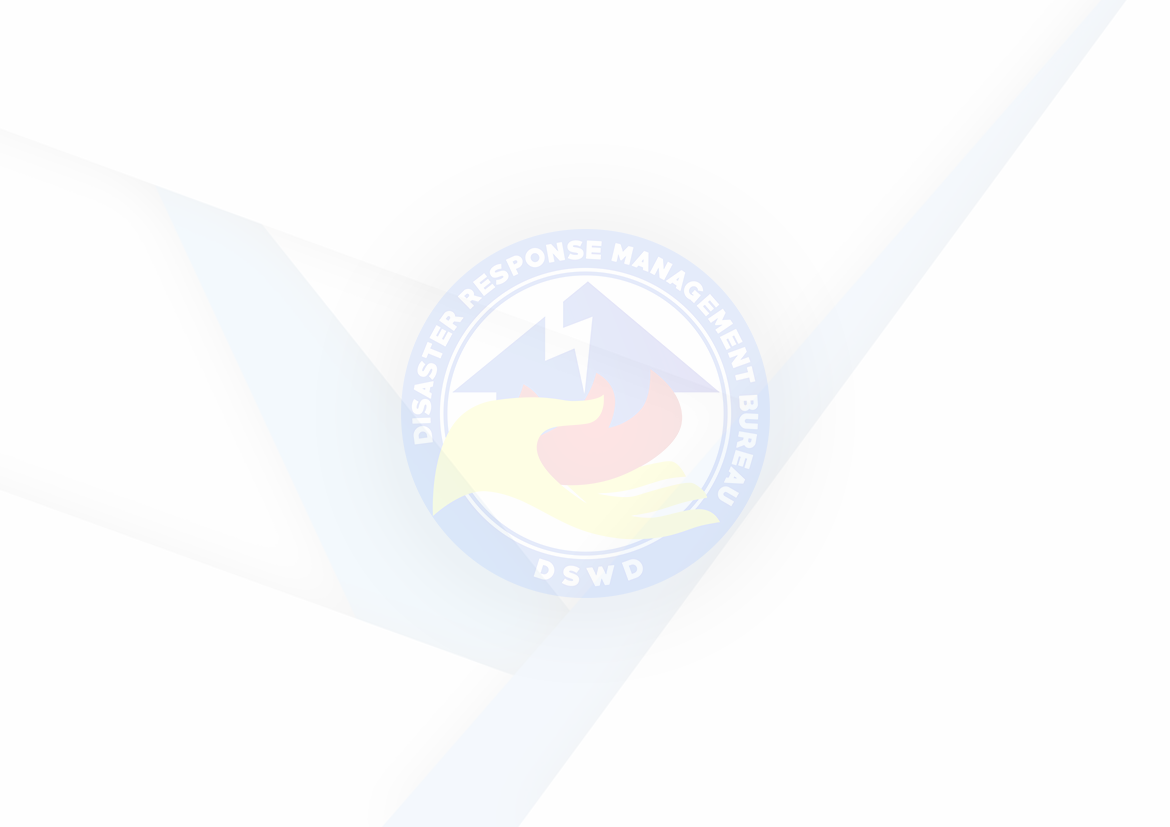 